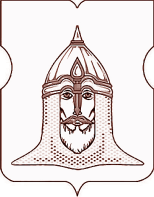 СОВЕТ ДЕПУТАТОВМУНИЦИПАЛЬНОГО ОКРУГА ГОЛОВИНСКИЙРЕШЕНИЕ 17 декабря  2019 года № 102Об утверждении Порядка предоставления гарантий муниципальным служащим администрации муниципального округа Головинский, главе муниципального округа ГоловинскийВ соответствии со статьей 23 Федерального закона от 2 марта 2007 года                                   № 25-ФЗ «О муниципальной службе в Российской Федерации», статей 30 и 31 Закона города Москвы от 22 октября 2008 года № 50 «О муниципальной службе в городе Москве»,  статьей 14 Закона города Москвы от 25 ноября 2009 года № 9 «О гарантиях осуществления полномочий лиц, замещающих муниципальные должности в городе Москве» и в соответствии с пунктом 3 части 3 статьи 9, частью 3 статьи 32 Устава муниципального округа Головинский Советом депутатов принято решение:1.	 Утвердить Порядок предоставления гарантий муниципальным служащим администрации муниципального округа Головинский, главе муниципального округа Головинский согласно приложению.2. 	Признать утратившим силу решение Совета депутатов муниципального округа Головинский от 27 февраля 2018 года № 19 «Об утверждении Порядка предоставления гарантий муниципальным служащим администрации муниципального округа Головинский».3. 	Администрации муниципального округа Головинский опубликовать настоящее решение в бюллетене «Московский муниципальный вестник» и разместить на официальном сайте органов местного самоуправления муниципального округа Головинский www.наше-головино.рф.  4. 	Настоящее решение вступает в силу со дня его опубликования. 5. 	Контроль исполнения настоящего решения возложить на главу муниципального округа Головинский Архипцову Н.В. и председателя Регламентной комиссии – депутата Мальцеву Т.В. Глава муниципального округа Головинский 		              Н.В. АрхипцоваПриложение к решению Совета депутатов муниципального округа Головинский от 17 декабря 2019 года № 102Порядок предоставления гарантиймуниципальным служащим администрации муниципального округа Головинский, главе муниципального округа Головинский1. Общие положенияНастоящий Порядок разработан в соответствии с Трудовым кодексом Российской Федерации, Федеральным законом от 2 марта 2007 года № 25-ФЗ «О муниципальной службе в Российской Федерации» и иными нормативными правовыми актами Российской Федерации, Законом города Москвы от 22 октября 2008 года № 50 «О муниципальной службе в городе Москве», Законом города Москвы от 25 ноября 2009 года № 9 «О гарантиях осуществления полномочий лиц, замещающих муниципальные должности в городе Москве»  и иными нормативными правовыми актами города Москвы, Уставом муниципального округа Головинский.Настоящий Порядок определяет порядок предоставления гарантий муниципальным служащим администрации муниципального округа Головинский (далее – муниципальные служащие), главе муниципального округа Головинский (далее - глава муниципального округа).2. Гарантии, предоставляемые муниципальным служащимДля обеспечения правовой и социальной защищенности муниципальных служащих, повышения мотивации эффективного исполнения ими своих должностных обязанностей, укрепления стабильности профессионального состава кадров муниципальной службы и в порядке компенсации ограничений, установленных федеральными законами, муниципальным служащим предоставляются основные государственные и дополнительные гарантии. 2.1. Основные государственные гарантии.В соответствии с федеральным законодательством муниципальному служащему гарантируются:2.1.1. Условия работы, обеспечивающие исполнение муниципальным служащим должностных обязанностей в соответствии с должностной инструкцией.Муниципальный служащий имеет право на благоприятные условия прохождения муниципальной службы в городе Москве (далее – муниципальная служба), которые обеспечивают исполнение должностных обязанностей в соответствии с должностной инструкцией. К ним относятся:- обеспечение служебной площадью, соответствующей санитарным нормам и условиям;- необходимое организационно-техническое обеспечение;- обеспечение безопасности труда;- предоставление информации, необходимой для выполнения должностных обязанностей.2.1.2. Право на своевременное и в полном объеме получение денежного содержания.Оплата труда муниципального служащего производится в виде денежного содержания, являющегося основным средством его материального обеспечения и стимулирования профессиональной служебной деятельности по замещаемой должности муниципальной службы.Денежное содержание выплачивается муниципальным служащим в порядке и на условиях, установленных решением Совета депутатов муниципального округа Головинский (далее – Совет депутатов).2.1.3. Отдых, обеспечиваемый установлением нормальной продолжительности рабочего (служебного) времени, предоставлением выходных дней и нерабочих праздничных дней, а также ежегодного оплачиваемого отпуска.Для муниципального служащего нормальная продолжительность служебного времени не может превышать 40 часов в неделю.Муниципальному служащему устанавливаются пятидневная рабочая неделя и предоставляются два выходных дня и нерабочие праздничные дни в соответствии с Трудовым кодексом Российской Федерации.Муниципальному служащему может устанавливаться ненормированный рабочий день, в случае, если его должность отнесена к перечню должностей муниципальных служащих с ненормированным рабочим днем.Муниципальному служащему предоставляется ежегодный оплачиваемый отпуск с сохранением замещаемой должности муниципальной службы и денежного содержания, размер которого определяется в порядке, установленном трудовым законодательством для исчисления средней заработной платы.Очередность предоставления оплачиваемых отпусков определяется ежегодно в соответствии с графиком отпусков, утверждаемым работодателем не позднее чем за две недели до наступления календарного года в порядке, установленном статьей 372 Трудового кодекса Российской Федерации для принятия локальных нормативных актов.График отпусков обязателен как для работодателя, так и для работника.О времени начала отпуска работник должен быть извещен под роспись не позднее чем за две недели до его начала.Ежегодный оплачиваемый отпуск муниципального служащего состоит из основного оплачиваемого отпуска и дополнительных оплачиваемых отпусков. Ежегодный основной оплачиваемый отпуск и ежегодный дополнительный оплачиваемый отпуск суммируются.Муниципальным служащим предоставляется ежегодный основной оплачиваемый отпуск продолжительностью 30 календарных дней.Ежегодные дополнительные оплачиваемые отпуска предоставляются муниципальному служащему за выслугу лет (продолжительностью не более 10 календарных дней), а также в случаях, предусмотренных федеральными законами и законами города Москвы.Продолжительность ежегодного дополнительного оплачиваемого отпуска за выслугу лет исчисляется из расчета один календарный день за каждый год муниципальной службы.Муниципальному служащему, для которого установлен ненормированный служебный день, предоставляется ежегодный дополнительный оплачиваемый отпуск за ненормированный служебный день продолжительностью три календарных дня.По желанию муниципального служащего ежегодный оплачиваемый отпуск может предоставляться по частям. При этом продолжительность одной части предоставляемого отпуска не может быть менее 14 календарных дней.Выплата денежного содержания муниципальному служащему за период ежегодного оплачиваемого отпуска должна производиться не позднее, чем за 10 календарных дней до начала указанного отпуска.Муниципальному служащему по его письменному заявлению решением представителя нанимателя (работодателя) может предоставляться отпуск без сохранения денежного содержания продолжительностью не более одного года. Муниципальному служащему предоставляется отпуск без сохранения денежного содержания в случаях, предусмотренных федеральными законами.Отпуск без сохранения денежного содержания может быть предоставлен только при наличии у муниципального служащего уважительной причины, которая указывается в заявлении о предоставлении такого отпуска. Оценку причины производит представитель нанимателя (работодатель). В случае, если указанная муниципальным служащим причина предоставления отпуска без сохранения денежного содержания будет признана неуважительной, в предоставлении отпуска может быть отказано.Наряду с отпуском без сохранения денежного содержания, который предоставляется по соглашению сторон при наличии уважительной причины, отпуск без сохранения заработной платы (денежного содержания) предоставляется:- работающим пенсионерам по старости (по возрасту) - до 14 календарных дней в году;- родителям и женам (мужьям) военнослужащих, сотрудников органов внутренних дел, федеральной противопожарной службы, таможенных органов, сотрудников учреждений и органов уголовно-исполнительной системы, погибших или умерших вследствие ранения, контузии или увечья, полученных при исполнении обязанностей военной службы (службы), либо вследствие заболевания, связанного с прохождением военной службы (службы), - до 14 календарных дней в году;- работающим инвалидам - до 60 календарных дней в году;- работникам в случаях рождения ребенка, регистрации брака, смерти близких родственников - до пяти календарных дней;- работникам, имеющим двух или более детей в возрасте до четырнадцати лет, работникам, имеющим ребенка-инвалида в возрасте до восемнадцати лет, одиноким матерям, воспитывающим ребенка в возрасте до четырнадцати лет, отцам, воспитывающим ребенка в возрасте до четырнадцати лет без матери -  до 14 календарных дней в году;- работникам, допущенным к вступительным испытаниям - 15 календарных дней;- работникам - слушателям подготовительных отделений образовательных организаций высшего образования для прохождения итоговой аттестации - 15 календарных дней;- работникам, обучающимся по имеющим государственную аккредитацию программам бакалавриата, программам специалитета или программам магистратуры по очной форме обучения, совмещающим получение образования с работой, для прохождения промежуточной аттестации - 15 календарных дней в учебном году, для подготовки и защиты выпускной квалификационной работы и сдачи итоговых государственных экзаменов - четыре месяца, для сдачи итоговых государственных экзаменов - один месяц.При предоставлении муниципальному служащему отпуска по беременности и родам, а также по уходу за ребенком до достижения им возраста трех лет, ему гарантируются выплаты в порядке, предусмотренном федеральным законодательством.2.1.4. Медицинское обслуживание или соответствующая компенсация за медицинское обслуживание муниципального служащего и членов его семьи, в том числе после выхода муниципального служащего на пенсию.2.1.4.1. Медицинское обслуживание или соответствующая компенсация за медицинское обслуживание муниципального служащего и членов его семьи обеспечивается в зависимости от группы замещаемой муниципальным служащим должности муниципальной службы в следующем порядке:1) муниципальным служащим, замещающим должности муниципальной службы, относящиеся к группам высших и главных должностей муниципальной службы, предоставляется медицинское обслуживание или соответствующая компенсация за медицинское обслуживание со всеми членами их семей;2) муниципальным служащим, замещающим должности муниципальной службы, относящиеся к группе ведущих и старших должностей муниципальной службы, предоставляется медицинское обслуживание или соответствующая компенсация за медицинское обслуживание с одним членом семьи по выбору муниципального служащего. В случае принятия муниципальным служащим решения о предоставлении медицинского обслуживания или соответствующей компенсации за медицинское обслуживание члену семьи – ребенку и наличии в семье двух и более детей, всем детям предоставляется медицинское обслуживание или соответствующая компенсация за медицинское обслуживание;3) муниципальным служащим, замещающим должности муниципальной службы, относящиеся к группе младших должностей муниципальной службы, предоставляется медицинское обслуживание или соответствующая компенсация за медицинское обслуживание без членов их семей;4) в случае наличия в семье муниципального служащего ребенка-инвалида с детства (независимо от возраста), ему предоставляется медицинское обслуживание или соответствующая компенсация за медицинское обслуживание на период нахождения родителя на муниципальной службе независимо от группы должностей муниципальной службы, к которой относится замещаемая им должность. 5) лицам, назначенным на должности с испытательным сроком, медицинское обслуживание или соответствующая компенсация за медицинское обслуживание предоставляется со дня, следующего за днем окончания испытательного срока, пропорционально количеству календарных дней текущего года. 6) лица, освобожденные от занимаемой должности муниципальной службы, за исключением случаев освобождения от занимаемой должности гражданской службы по инициативе представителя нанимателя за совершение муниципальным служащим виновных действий, получают компенсацию за медицинское обслуживание в размере пропорционально отработанному времени в текущем календарном году.Лицам, освобожденным от занимаемой должности муниципальной службы по инициативе представителя нанимателя за совершение муниципальным служащим виновных действий, выплата компенсации за медицинское обслуживание не производится.Под членами семьи муниципального служащего в целях реализации пункта 2.1.4. настоящего Положения понимаются супруг (супруга), дети муниципального служащего, не достигшие возраста восемнадцати лет (совершеннолетия); дети муниципального служащего, достигшие возраста восемнадцати лет и обучающиеся по очной форме обучения по основным образовательным программам в организациях, осуществляющих образовательную деятельность, до достижения ими возраста двадцати трех лет; дети в возрасте до восемнадцати лет, принятые муниципальным служащим или его супругом (супругой) под опеку или попечительство, лица в возрасте от восемнадцати до двадцати трех лет из числа указанных подопечных детей, находящихся на постинтернатном сопровождении муниципального служащего или его супруга (супруги).2.1.4.2.	За муниципальным служащим, вышедшим с муниципальной службы на пенсию в соответствии с Федеральным законом от 17 декабря 2001 года № 173-ФЗ «О трудовых пенсиях в Российской Федерации» и Законом Российской Федерации от 19 апреля 1991 года № 1032-1 «О занятости населения в Российской Федерации» и имеющими право на установление ежемесячной доплаты к пенсии по старости или инвалидности I и II групп (далее – ежемесячная доплата к пенсии), получают медицинское обслуживание или соответствующую компенсацию за медицинское обслуживание в следующем порядке: 1) муниципальным служащим, замещавшим должности муниципальной службы, относящиеся к группе высших и главных должностей муниципальной службы, медицинское обслуживание или соответствующая компенсация за медицинское обслуживание сохраняется с одним из членов их семей;2) муниципальным служащим, замещавшим должности муниципальной службы, относящиеся к группе ведущих, старших и младших должностей муниципальной службы, медицинское обслуживание или соответствующая компенсация за медицинское обслуживание сохраняется без членов их семей.Размер компенсации за медицинское обслуживание (далее – компенсация) муниципальных служащих устанавливается в размере медицинского обслуживания, установленного для государственных гражданских служащих города Москвы на текущий календарный год.2.1.4.3.	Выплата компенсации за медицинское обслуживание муниципальных служащих и членов их семей осуществляется на основании распорядительного документа администрации муниципального округа Головинский (далее – администрация): в следующем порядке: выплата компенсации на текущий календарный год работающим муниципальным служащим, муниципальным служащим, находящимся в отпуске по уходу за ребенком до трех лет, производится на основании документов, указанных в подпункте 2.1.4.4. единовременно в период января текущего года;выплата компенсации муниципальным служащим у которых право на получение компенсации возникло в течение текущего календарного года, осуществляется на основании документов, указанных в подпункте 2.1.4.4. в течение 10 рабочих дней с даты их представления в размере, исчисленном пропорционально количеству календарных дней со дня возникновения права на компенсацию до окончания текущего года;3) в случае если супруг (супруга) муниципального служащего замещает муниципальную должность, должность муниципальной службы или должность государственной гражданской службы в городе Москве компенсация муниципальному служащему выплачивается по одному из оснований для выплаты компенсации; 4) Муниципальные служащие, вышедшие на страховую пенсию по старости (инвалидности I и II групп), указанные в пункте 2.1.4.2. настоящего Порядка и члены их семей, один раз в течении текущего календарного года получают компенсацию за медицинское обслуживание в период января текущего года на основании документов, указанных в пункте 2.1.4.4.В случае прохождения муниципальным служащим в текущем году муниципальной или гражданской службы в другом муниципальном или государственном органе города Москвы выплата компенсации за медицинское обслуживание производится при предоставлении справки с предыдущего места работы, подтверждающей размер произведенных выплат.2.1.4.4. Документы предоставляемые для получения компенсации за медицинское обслуживание.1) Муниципальные служащие предоставляют единовременно:копию свидетельства о рождении ребенка (или иного документа, удостоверяющего его личность и гражданство);копию справки о признании ребенка (детей) муниципального служащего города Москвы инвалидом (инвалидами), инвалидом (инвалидами) с детства;справку о наличии ребенка (детей) в возрасте до восемнадцати лет, принятого муниципальным служащим города Москвы или его супругом (супругой) под опеку или попечительство, а также лиц в возрасте от восемнадцати до двадцати трех лет из числа указанных подопечных детей, находящихся на постинтернатном сопровождении муниципального служащего города Москвы или его супруга(супруги);копию свидетельства о заключении брака;2) Муниципальные служащие представляют ежегодно:заявление на выплату компенсации;справку из образовательной организации (за исключением организаций, реализующих дополнительные образовательные программы), подтверждающую факт прохождения в ней обучения по очной форме ребенком (детьми) муниципального служащего города Москвы, достигшим возраста восемнадцати лет, до достижения им возраста двадцати трех лет (при наличии такого основания).».2.1.5. Пенсионное обеспечение за выслугу лет и в связи с инвалидностью, а также пенсионное обеспечение членов семьи муниципального служащего в случае его смерти, наступившей в связи с исполнением им должностных обязанностей, в порядке и на условиях, установленных федеральным законом.В области пенсионного обеспечения на муниципального служащего в полном объеме распространяются права государственного гражданского служащего, установленные федеральными законами и законами города Москвы.В случае смерти муниципального служащего, связанной с исполнением им должностных обязанностей, в том числе наступившей после увольнения его с муниципальной службы, члены семьи умершего имеют право на получение пенсии по случаю потери кормильца в порядке и на условиях, определяемых федеральным законодательством.2.1.6. Обязательное государственное страхование на случай причинения вреда жизни, здоровью и имуществу муниципального служащего в связи с исполнением им должностных обязанностей.Представитель нанимателя (работодатель) обязан обеспечить муниципальному служащему обязательное государственное страхование на случай причинения вреда жизни, здоровью и имуществу муниципального служащего в связи с исполнением им должностных обязанностей.Обязательное государственное страхование муниципального служащего на случай причинения вреда жизни, здоровью и имуществу в связи с исполнением им должностных обязанностей обеспечивается договором о страховании муниципальных служащих города Москвы, заключенным между органом местного самоуправления и страховой компанией, которая обязана за уплаченную органом местного самоуправления страховую премию выплатить муниципальному служащему страховое обеспечение в случае причинения вреда его жизни и здоровью.Страхование жизни, здоровья и имущества муниципальных служащих, впервые принятых на муниципальную службу с условием об испытании, осуществляется со дня, следующего за днем истечения испытательного срока.Случаи, порядок и размеры страховых выплат, причитающихся муниципальному служащему, определяются в соответствии с законами и иными нормативными правовыми актами города Москвы.2.1.7. Обязательное государственное социальное страхование на случай заболевания или утраты трудоспособности в период прохождения муниципальным служащим муниципальной службы или после ее прекращения, но наступивших в связи с исполнением муниципальным служащим должностных обязанностей.Обязательное государственное социальное страхование муниципальных служащих на случай заболевания или утраты трудоспособности осуществляется в соответствии с Федеральный закон от 29 декабря 2006 года № 255-ФЗ «Об обязательном социальном страховании на случай временной нетрудоспособности и в связи с материнством» и иными нормативными правовыми актами Российской Федерации. 2.1.8. Защита муниципального служащего, включая членов его семьи, от насилия, угроз, других неправомерных действий в связи с исполнением им должностных обязанностей.Защита муниципального служащего и членов его семьи от насилия, угроз и других неправомерных действий осуществляется в случаях, порядке и на условиях, установленных федеральным законом.2.2. Дополнительные гарантии.Помимо установленных федеральным законодательством основных государственных гарантий, муниципальному служащему в соответствии с Законом города Москвы от 22 октября 2008 года № 50 «О муниципальной службе в городе Москве», иными законами города Москвы гарантируются:2.2.1. Дополнительные денежные выплаты, предусмотренные законодательством города Москвы.В случае установления законодательством города Москвы дополнительных денежных выплат такие выплаты муниципальным служащим производятся в порядке и на условиях, определенных настоящим Порядком и Положением об оплате труда в соответствии с законодательством города Москвы.2.2.2. Бесплатная или льготная санаторно-курортная путевка, предоставляемая к ежегодному оплачиваемому отпуску, с оплатой проезда к месту отдыха и обратно или соответствующая компенсация.Работающие муниципальные служащие один раз в течение текущего календарного года при предоставлении им очередного оплачиваемого отпуска получают по месту работы на основании личных заявлений компенсацию за неиспользованную санаторно-курортную путевку. Лицам, назначенным на должность муниципальной службы в текущем календарном году, компенсация выплачивается пропорционально количеству отработанных календарных дней в текущем году.Лица, освобожденные от занимаемой должности муниципальной службы, за исключением случаев освобождения от занимаемой должности муниципальной службы по инициативе представителя нанимателя за совершение муниципальным служащим виновных действий, получают компенсацию за неиспользованную санаторно-курортную путевку в размере пропорционально отработанному времени в текущем календарном году на основании личных заявлений. Лицам, освобожденным от занимаемой должности муниципальной службы по инициативе представителя нанимателя за совершение муниципальным служащим виновных действий, выплата компенсации за неиспользованную санаторно-курортную путевку не производится.Муниципальные служащие, не воспользовавшиеся по служебной необходимости ежегодным оплачиваемым отпуском в текущем календарном году, в декабре текущего года на основании личных заявлений получают компенсацию за неиспользованную санаторно-курортную путевку пропорционально отработанному времени в текущем календарном году. В случае прохождения муниципальным служащим в текущем году муниципальной или гражданской службы в другом муниципальном или государственном органе города Москвы выплата компенсации за неиспользованную санаторно-курортную путевку производится при предоставлении справки с предыдущего места работы, подтверждающей размер произведенных выплат.Муниципальные служащие, вышедшие на страховую пенсию по старости (инвалидности I и II групп) и получающие ежемесячную доплату к пенсии, один раз в декабре текущего года на основании личных заявлений по месту работы получают компенсацию в размере, установленной для государственных гражданских служащих горда Москвы на текущий календарный год. При этом лица, вышедшие на страховую пенсию по старости (инвалидности I и II групп) в течении текущего календарного года и не получившие компенсацию за неиспользованную санаторно-курортную путевку в полном объеме, получают ее пропорционально времени нахождения на указанной пенсии.Размер компенсации за неиспользованную санаторно-курортную путевку муниципальным служащим устанавливается в размере санаторно-курортной путевки, установленном для государственных гражданских служащих города Москвы на текущий календарный год.2.2.3. Дополнительное профессиональное образование с сохранением денежного содержания на период обучения.Дополнительное профессиональное образование муниципального служащего включает в себя повышение квалификации и профессиональную переподготовку и осуществляется в любой предусмотренной Федеральный законом от 29 декабря 2012 г. № 273-ФЗ «Об образовании в Российской Федерации» форме обучения. Повышением квалификации муниципальных служащих является обновление знаний и совершенствование навыков муниципальных служащих, имеющих профессиональное образование, в связи с повышением требований к уровню их квалификации и необходимостью освоения ими новых способов решения профессиональных задач в целях освоения актуальных изменений в конкретных вопросах профессиональной деятельности муниципальных служащих. Повышение квалификации муниципального служащего осуществляется по мере необходимости, но не реже одного раза в пять лет, в имеющих государственную аккредитацию образовательных учреждениях высшего профессионального, среднего профессионального и дополнительного профессионального образования.Переподготовкой муниципальных служащих является приобретение дополнительных знаний и навыков, необходимых для осуществления муниципальными служащими нового вида профессиональной служебной деятельности в целях совершенствования знаний муниципальных служащих или получения ими дополнительных знаний для выполнения нового вида профессиональной деятельности. Переподготовка муниципального служащего осуществляется по решению представителя нанимателя (работодателя) и проводится в образовательных учреждениях высшего профессионального или дополнительного профессионального образования.Основанием для направления муниципального служащего на повышение квалификации и переподготовку является:- решение представителя нанимателя (работодателя);- назначение муниципального служащего на иную должность муниципальной службы;- возложение на муниципального служащего дополнительных обязанностей;- включение муниципального служащего в кадровый резерв для замещения должности муниципальной службы;- решение аттестационной комиссии о соответствии муниципального служащего замещаемой должности при условии успешного освоения им образовательной программы;- если муниципальный служащий длительное время (более трех лет) не направлялся на повышение квалификации для обновления знаний и совершенствования профессиональных навыков, необходимых для исполнения обязанностей по замещаемой должности муниципальной службы. 	Выбор вида, формы и продолжительности дополнительного профессионального образования муниципального служащего определяется представителем нанимателя (работодателем) с учетом группы должности муниципальной службы.	Потребности в получении муниципальными служащими дополнительного профессионального образования определяются представителем нанимателя (работодателем) в зависимости от условий осуществления профессиональной деятельности муниципальных служащих и поставленных перед ними профессиональных задач. Получение дополнительного профессионального образования муниципальным служащим подтверждается соответствующим документом государственного образца и является преимущественным основанием для включения муниципального служащего в кадровый резерв или продолжения замещения им должности муниципальной службы при прочих равных условиях.	Повышение квалификации и переподготовка муниципальных служащих осуществляется на основании договоров (муниципальных контрактов), заключаемых представителями нанимателя (работодателями) муниципальных служащих с образовательными учреждениями.	Представители нанимателя (работодатели) муниципальных служащих, образовательные учреждения профессионального образования обеспечивают условия для освоения муниципальными служащими образовательных программ.За муниципальным служащим, направляемым на повышение квалификации или переподготовку с отрывом от муниципальной службы, сохраняются на весь период обучения замещаемая должность муниципальной службы и денежное содержание.Денежное содержание за период нахождения муниципального служащего в служебной командировке сохраняется за все служебные дни по графику, установленному в постоянном месте прохождения муниципальной службы города Москвы.2.2.4. Ежемесячная доплата к пенсии, устанавливаемая к страховой пенсии по старости или страховой пенсии по инвалидности инвалидам I и II групп, назначенной в соответствии с Федеральным законом от 28 декабря 2013 года № 400-ФЗ «О страховых пенсиях» либо досрочно назначенной в соответствии с Законом Российской Федерации от 19 апреля 1991 года № 1032-1 «О занятости населения в Российской Федерации» (далее - доплата к пенсии). Доплата к пенсии устанавливается при наличии стажа муниципальной службы, минимальная продолжительность которого в соответствующем году определяется согласно приложению к Федеральному закону от 15 декабря 2001 года № 166-ФЗ «О государственном пенсионном обеспечении в Российской Федерации». Доплата к пенсии устанавливается в таком размере, чтобы сумма страховой пенсии по старости или страховой пенсии по инвалидности инвалидам I и II групп и доплаты к пенсии составляла 55 процентов месячного денежного содержания муниципального служащего по последней должности муниципальной службы перед достижением возраста, указанного в приложении 5 к Федеральному закону «О страховых пенсиях», или перед увольнением с муниципальной службы. Размер доплаты к пенсии увеличивается на три процента месячного денежного содержания муниципального служащего за каждый полный год выслуги свыше определенной для соответствующего года федеральным законодательством минимальной продолжительности стажа муниципальной службы, при этом сумма страховой пенсии по старости или страховой пенсии по инвалидности инвалидам I и II групп и доплаты к пенсии не может превышать 80 процентов месячного денежного содержания муниципального служащего, учитываемого при исчислении доплаты к пенсии. Условия назначения доплаты к пенсии, а также месячное денежное содержание, принимаемое в расчет при ее исчислении, определяются в порядке, установленном для государственных гражданских служащих города Москвы. Размер доплаты к пенсии пересчитывается при увеличении в централизованном порядке должностного оклада по соответствующей должности муниципальной службы или изменении размера страховой пенсии по старости или страховой пенсии по инвалидности инвалидам I и II групп. 2.2.5. Единовременное денежное поощрение при достижении возраста 50 лет и далее через каждые пять лет в размерах, не превышающих двухмесячного денежного содержания по замещаемой должности муниципальной службы.Единовременное денежное поощрение муниципального служащего при достижении возраста 50 лет и далее через каждые пять лет производится на основании распоряжения представителя нанимателя (работодателя).2.2.6. Единовременное поощрение при достижении стажа муниципальной службы 20 лет и далее через каждые пять лет в размерах, не превышающих двухмесячного денежного содержания по замещаемой должности муниципальной службы, при условии наличия не менее пяти лет стажа муниципальной службы в органах местного самоуправления в городе Москве.Единовременное денежное поощрение при достижении стажа муниципальной службы 20 лет и далее через каждые пять лет производится на основании распоряжения представителя нанимателя (работодателя).2.2.7. Выплата один раз за весь период муниципальной службы денежного вознаграждения в случае освобождения его от замещаемой должности и увольнения при наличии права на получение страховой пенсии по старости или страховой пенсии по инвалидности инвалидам I и II групп в размере, исчисленном исходя из среднемесячной заработной платы по последней замещаемой должности муниципальной службы перед прекращением муниципальной службы в кратности к количеству полных лет муниципальной службы, но не более чем за 10 лет на день прекращения муниципальной службы. Муниципальному служащему, получившему ранее аналогичную выплату при прекращении государственной гражданской службы города Москвы, выплата не производится. Муниципальному служащему, получившему ранее аналогичную выплату при прекращении федеральной военной службы, федеральной правоохранительной службы, государственной гражданской службы, государственной гражданской службы в других субъектах Российской Федерации и муниципальной службы в других субъектах Российской Федерации, выплата производится пропорционально количеству полных лет соответственно государственной гражданской службы в государственных органах города Москвы и муниципальной службы в городе Москве в органах местного самоуправления, муниципальных органах. 2.2.8. Членам семьи муниципального служащего или иным лицам, осуществлявшим похороны муниципального служащего, возмещаются расходы на ритуальные услуги в порядке и на условиях, установленных для государственных гражданских служащих. Под членами семьи муниципального служащего понимаются супруг (супруга), несовершеннолетние дети, дети старше 18 лет, ставшие инвалидами до достижения ими возраста 18 лет, а также дети в возрасте до 23 лет, обучающиеся по основным образовательным программам в организациях, осуществляющих образовательную деятельность, по очной форме обучения.3. Гарантии, предоставляемые главе муниципального округаГлаве муниципального округа, осуществляющему свои полномочия на постоянной основе, гарантируется:3.1. Предоставление ежегодного оплачиваемого отпуска продолжительностью 30 календарных дней и дополнительного оплачиваемого отпуска продолжительностью 15 календарных дней. По желанию главы муниципального округа оплачиваемый отпуск и дополнительный оплачиваемый отпуск могут предоставляться по частям, при этом продолжительность одной из частей предоставляемого отпуска не может быть менее 14 календарных дней;3.2. Предоставление компенсации за неиспользованную санаторно-курортную путевку один раз в течение текущего календарного года при предоставлении очередного оплачиваемого отпуска на основании личного заявления.  Лицу, избранному на должность главы муниципального округа в текущем календарном году, компенсация выплачивается пропорционально количеству отработанных календарных дней в текущем году.Глава муниципального округа, освобожденный от занимаемой должности в текущем календарном году получает компенсацию за неиспользованную санаторно-курортную путевку в размере пропорционально отработанному времени в текущем календарном году на основании личного заявления. Главе муниципального округа, удаленному в отставку в порядке, установленном федеральным законодательством и законодательством города Москвы, выплата компенсации за неиспользованную санаторно-курортную путевку не производится.Глава муниципального округа, не воспользовавшийся по служебной необходимости ежегодным оплачиваемым отпуском в текущем календарном году, в декабре текущего года на основании личного заявления получает компенсацию за неиспользованную санаторно-курортную путевку пропорционально отработанному времени в текущем календарном году. В случае прохождения главой муниципального округа в текущем году муниципальной или гражданской службы в другом муниципальном или государственном органе города Москвы выплата компенсации за неиспользованную санаторно-курортную путевку производится при предоставлении справки с предыдущего места работы, подтверждающей размер произведенных выплат.Глава муниципального округа, вышедший на страховую пенсию по старости (инвалидности I и II групп) и получающий ежемесячную доплату к пенсии, один раз в декабре текущего года на основании личного заявления по месту работы получают компенсацию в размере, установленной для государственных гражданских служащих горда Москвы на текущий календарный год. При этом лица, вышедшие на страховую пенсию по старости (инвалидности I и II групп) в течение текущего календарного года и не получившие компенсацию за неиспользованную санаторно-курортную путевку в полном объеме, получают ее пропорционально времени нахождения на указанной пенсии.Размер компенсации за неиспользованную санаторно-курортную путевку главе муниципального округа устанавливается в размере санаторно-курортной путевки, установленном для государственных гражданских служащих города Москвы на текущий календарный год.3.3.	 Медицинское обслуживание главы муниципального округа и членов его семьи или соответствующая компенсация за медицинское обслуживание, предусмотренное для муниципальных служащих муниципальной службы в городе Москве, в том числе после выхода главы муниципального округа на страховую пенсию по старости или страховую пенсию по инвалидности инвалидам I и II групп при наличии стажа муниципальной службы, дающего право на ежемесячную доплату к страховой пенсии по старости или страховой пенсии по инвалидности инвалидам I и II групп, предоставляется в размере медицинского обслуживания, установленного для государственных гражданских служащих города Москвы на текущий календарный год.Выплата компенсации за медицинское обслуживание главе муниципального округа и членам его семьи осуществляется на основании распорядительного документа администрации муниципального округа Головинский (далее – администрация): в следующем порядке: выплата компенсации на текущий календарный год производится на основании личного заявления в январе текущего года. Единовременно предоставляется копия свидетельства о рождении ребенка (или иного документа, удостоверяющего его личность и гражданство), справка о наличии ребенка (детей) в возрасте до восемнадцати лет, принятого главой муниципального округа или его супругом (супругой) под опеку или попечительство, а также лица в возрасте от восемнадцати до двадцати трех лет из числа указанных подопечных детей, находящиеся на постинтернатном сопровождении главы муниципального округа или его супруга(супруги); копию свидетельства о заключении брака. Ежегодно представляется справка из образовательной организации (за исключением организаций, реализующих дополнительные образовательные программы), подтверждающая факт прохождения в ней обучения по очной форме ребенком (детьми) главы муниципального округа, достигшим возраста восемнадцати лет, до достижения им возраста двадцати трех лет (при наличии такого основания).выплата компенсации в случае возникновения права на получение компенсации в течение текущего календарного года осуществляется на основании документов, указанных в подпункте 1 в течение 10 рабочих дней с даты их представления в размере, исчисленном пропорционально количеству календарных дней со дня возникновения права на компенсацию до окончания текущего года;3) в случае если супруг (супруга) главы муниципального округа замещает муниципальную должность, должность муниципальной службы или должность государственной гражданской службы компенсация выплачивается по одному из оснований для выплаты компенсации; 4) глава муниципального округа, вышедший на страховую пенсию по старости (инвалидности I и II групп), при наличии стажа муниципальной службы, дающего право на ежемесячную доплату к страховой пенсии по старости или страховой пенсии по инвалидности инвалидам I и II групп и члены их семей, один раз в течении текущего календарного года получают компенсацию за медицинское обслуживание в январе текущего года на основании документов, указанных в пункте 1.В случае прохождения главой муниципального округа в текущем году муниципальной или гражданской службы в другом муниципальном или государственном органе города Москвы выплата компенсации за медицинское обслуживание производится при предоставлении справки с предыдущего места работы, подтверждающей размер произведенных выплат.3.4. 	Обязательное государственное страхование на случай причинения вреда жизни, здоровью и имуществу в связи с осуществлением им своих полномочий;3.5.	 Выплата единовременного денежного поощрения при достижении возраста 50 лет и далее через каждые пять лет в размере ежемесячного денежного вознаграждения;3.6. 	Выплата единовременного денежного поощрения при наличии общего трудового стажа 20 лет и далее через каждые пять лет в размере ежемесячного денежного вознаграждения;3.7.	 Выплата единовременного денежного вознаграждения в связи с выходом на страховую пенсию по старости или страховую пенсию по инвалидности инвалидам I и II групп с занимаемой должности при наличии права на получение страховой пенсии по старости или страховой пенсии по инвалидности инвалидам I и II групп в размере ежемесячного денежного вознаграждения в кратности к количеству полных лет за весь период занимаемой должности, замещения муниципальной должности в органах местного самоуправления, замещения должности государственной гражданской службы города Москвы, замещения государственной должности города Москвы, но не более чем за 10 лет на день освобождения от должности. Данная выплата производится один раз независимо от того, сколько раз он избирался депутатом, главой муниципального образования либо поступал на муниципальную службу, а также поступал на государственную гражданскую службу города Москвы или замещал государственную должность города Москвы;3.8.	 Обязательное государственное социальное страхование на случай заболевания или потери трудоспособности в период осуществления им своих полномочий;3.9.	 Пенсионное обеспечение, а в случае смерти главы муниципального образования, наступившей в связи с осуществлением им своих полномочий, - членов его семьи в порядке и на условиях, установленных федеральным законодательством;3.10.	 Ежемесячная доплата к пенсии, устанавливаемая к страховой пенсии по старости или страховой пенсии по инвалидности в случаях, предусмотренных пунктом 10 части 1 статьи 14 Закона города Москвы от 25 ноября 2009 года № 9 «О гарантиях осуществления полномочий лиц, замещающих муниципальные должности в городе Москве»; 3.11.	 Право на дополнительное профессиональное образование;3.12.	 Членам семьи депутата, главы муниципального образования или лицам, осуществляющим его похороны, возмещаются расходы на ритуальные услуги в порядке и на условиях, установленных для государственных гражданских служащих города Москвы;3.13.	 Период осуществления депутатом, главой муниципального образования своих полномочий в органе местного самоуправления на постоянной основе засчитывается в общий и непрерывный трудовой стаж, а также в стаж муниципальной или государственной гражданской службы в соответствии с федеральными законами и законами города Москвы.	 Гарантии главе муниципального округа, предусмотренные пунктами 3.2. и 3.3.  настоящей статьи, предоставляются в объеме, не превышающем объем соответствующих гарантий, установленных для муниципальных служащих в городе Москве.4.	Расходы на предоставление гарантийРасходы, связанные с предоставлением муниципальному служащему и членам его семьи гарантий, а также главе муниципального округа и членам его семьи производятся из средств бюджета муниципального округа Головинский.